						                    NAME: ________________________________ Pd.____ Anatomy & PhysiologyCh. 1 - The Human Body: An OrientationLanguage of Anatomy (pp. 11- 17; 20)Define the directional terms and the anatomical planes and sections used to locate parts of the human body.
-     every directional term has an opposite to explain exactly where one body structure is in relation to another we must have an initial reference point when using directional termsThis reference point is often the midline of the body or the midline of a part.Define each of the directional terms.cranial  			________________________________________________________________deep			________________________________________________________________distal			________________________________________________________________dorsal (posterior)	________________________________________________________________inferior (caudal)		________________________________________________________________intermediate		________________________________________________________________lateral			________________________________________________________________medial			________________________________________________________________proximal		________________________________________________________________superficial		________________________________________________________________superior (cranial)	________________________________________________________________ventral (anterior)	________________________________________________________________Complete the following using the most appropriate directional term.  			1.  The thumb is __________________________________ to the fingers.  			2.  The brain is __________________________________ to the spinal cord.  			3.  The breastbone is __________________________________ to the spine.  			4.  The lungs are __________________________________ to the stomach.  			5.  The wrist is __________________________________to the hand.  			6.  The trachea (windpipe) is ______________________________ to the spine.  			7.  The nose is __________________________________to the cheekbones.  			8.  The fingers are __________________________________ to the elbow.  			9.  The skin is __________________________________to the muscles.           	           10.  The abdomen is __________________________________to the chest.  Body planes and sectionswhen looking at the internal structures of the body, it is necessary to make a section or cutwhen a section is made through the body wall or through an organ, it is made along an imaginary line called a plane.since the body is 3-dimensional, there are three types of body planes or sections that lie at right angles to one anotherIdentify each of the planes on the diagrams. 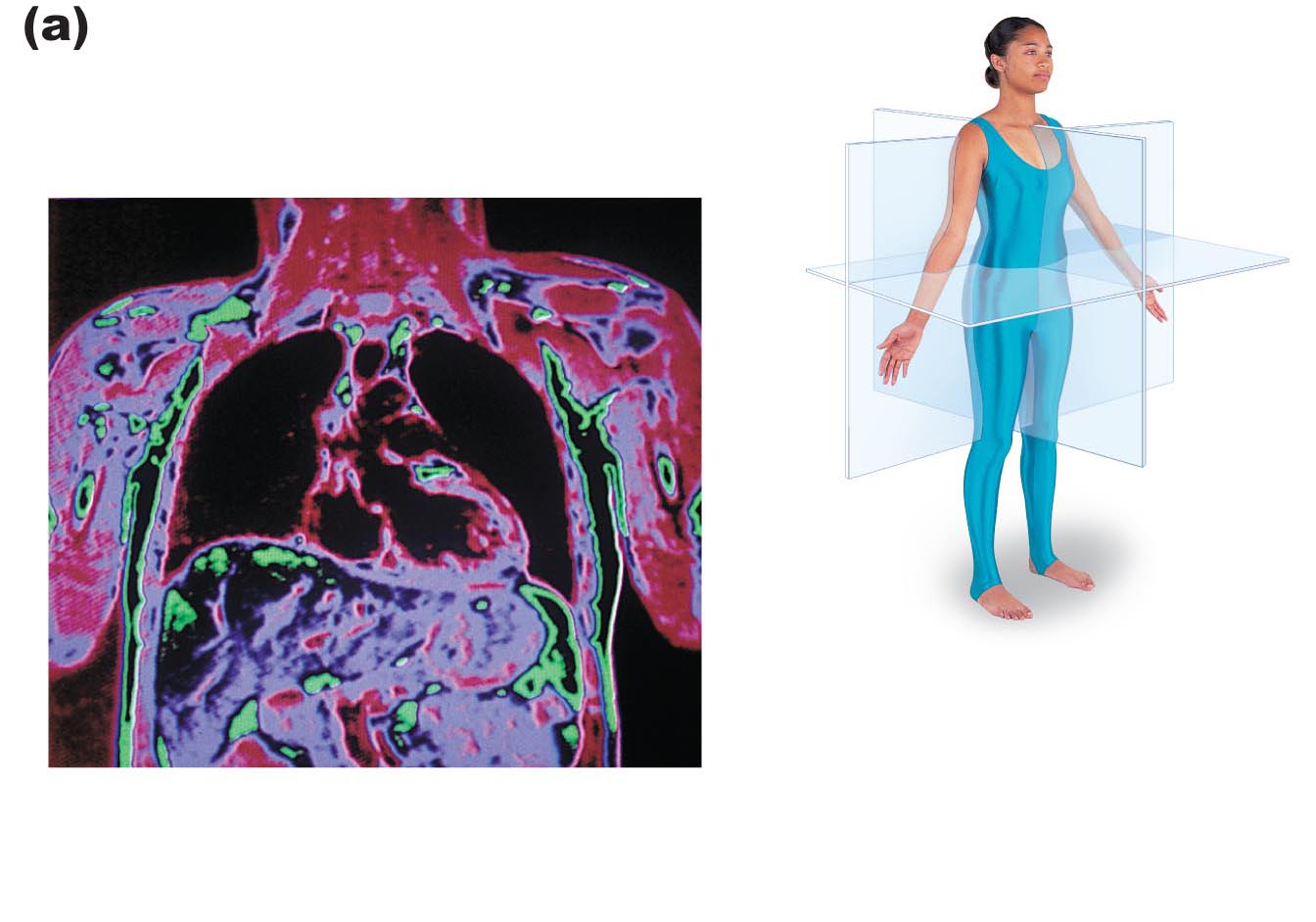 Describe the principal body cavities and the organs they contain.the body has two sets of internal cavities that provide different degrees of protection to the organs within themThey contain, protect, separate, and support internal organs (viscera; visceral organs)dorsal cavitiescranial cavity – contains ______________________________________________vertebral (spinal) cavity – contains _____________________________________ventral cavities - large anterior cavities that house/contain the viscerathoracic cavity – contains _____________________________________________pleural cavity – contains ______________________________________________mediastinum – contains _______________________________________________pericardial cavity – contains ___________________________________________abdominopelvic cavityabdominal cavity (abdomino =  belly)  contains _________________________________________________   _________________________________________________pelvic cavity (pelvic = basin)contains _________________________________________________  	  _________________________________________________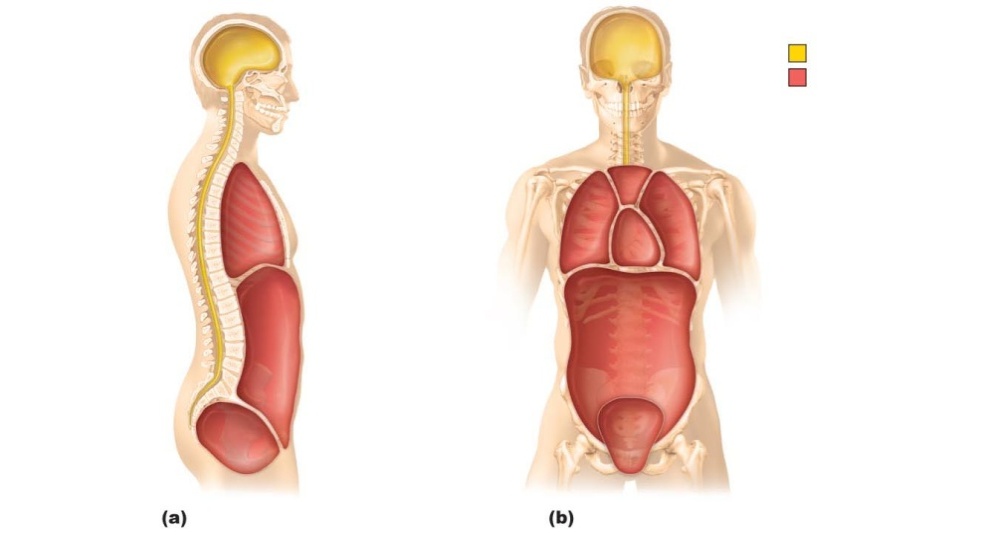 Serous Membrane (serosa) in the ventral cavitythin, double-layered membrane separated by serous fluidparietal serosa lines internal body wallsvisceral serosa covers the internal organsserous fluid secreted by both membranes allows the organs to ____________________________________________________________________________________________________________________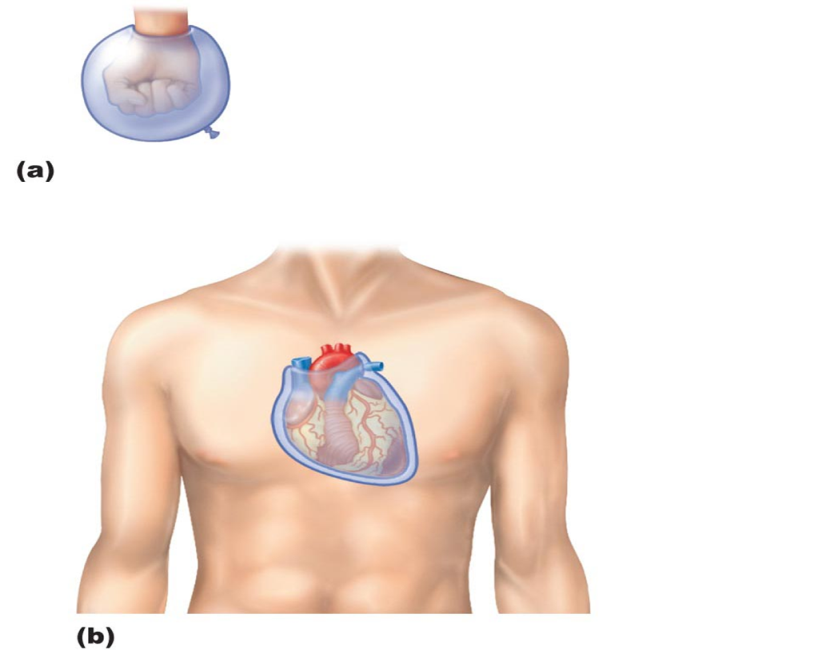 Abdominopelvic Regions and Quadrantsfour quadrant systemDivisions used primarily by medical personnel		Locate and name the divisions of the four quadrant system.			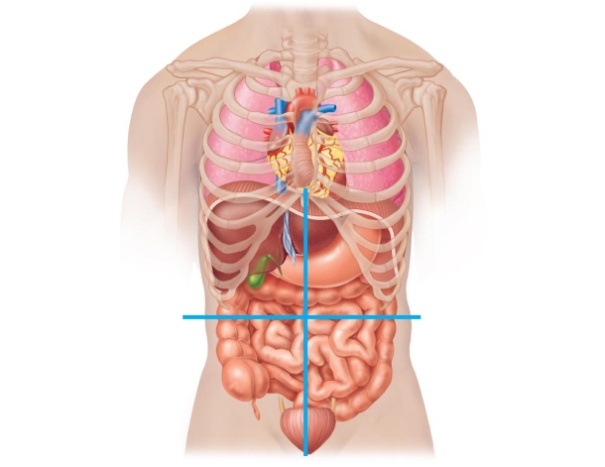 nine region systemNine divisions used primarily by anatomists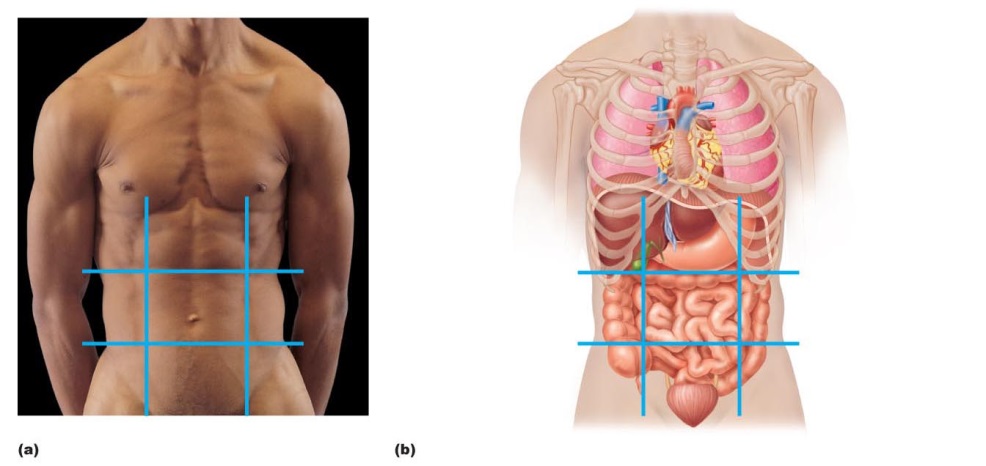 Locate and name the divisions of the nine region system.